Исследовательская работа «Почему медведи выходят к людям?»г. Кодинск, 2021Как-то к моей маме зашла подруга и рассказала, что у них на даче «Луч» видели медведя, как он рылся в мусорном баке. Мне стало очень интересно зачем медведь пришел из леса на дачу к людям и почему он ест из мусорного бака. И я поставил перед собой цель: узнать причины выхода из леса бурых медведей в населенные пункты и нападения на жилые объекты.Мои задачи:1. Собрать необходимую информацию о буром медведе: образе жизни, среде обитания, питания, отношения с людьми.2. Установить причины странного поведения медведя 3.   Изучить изменения окружающей среды на территории Кежемского  района под действием человека;4. Подготовить рекомендации для учащихся школы о правилах поведения при встрече с медведем.Гипотеза: я предполагаю, что отсутствие пищи для медведя вынуждает его вторгаться на территорию человека и проявлять агрессивное поведение.Актуальность исследования я вижу в том, что поведение человека очень часто провоцирует выход медведей из леса в города и дачи.Из книг и интернета я узнал, что  бурый (обыкновенный) медведь представляет семейство медвежьих и считается хищным млекопитающим. Кроме этого, медведь относится к наиболее крупным и опасным хищникам. Медведя всегда называли хозяином тайги, его уважали и считали  священным животным.  Для внешнего облика бурого медведя характерными считаются такие признаки, как высокая холка, массивная голова, не большие уши и глаза. Хвост не отличается особой длиной и соответствует величине от 6,5 до 21 сантиметра. Лапы так же массивные и сильные, вооруженные мощными когтями. В природной среде бурые медведи живут не более тридцати лет. Несмотря на свои внушительные габариты и вес, который может превышать двухсот килограмм, медведи легко и практически бесшумно передвигаются, за счет быстрых движений и достаточно уверенных.  Медведи способны бегать со скоростью до 60 км/час. Они так же являются прекрасными пловцами, но по глубокому снегу передвигаются с трудом.Зимой медведь впадает в спячку, а все лето накапливает жир. Если медведь не накопит жир, то он худеет, становится злым и не ложится спать. Таких медведей называют шатунами.  Встреча с ними очень опасна для человека. Вот, что рассказал мне наш знакомый, охотник любитель Скоблин С.Г. «Медведь выбирает место, которое зимой засыпется снегом: два корня, вывороченных, образовали навес. Медведь вырыл там яму, нагреб мха внутрь и зимует одну зиму точно, но может и больше.» Знакомый поделился фотографией (рис.1) берлоги, которую он увидел в лесу между нашим городом Кодинском и поселком Временный, около ручья. Так же от отметил, что берлога находилась на возвышенности, чтобы не затопило весной во время оттепели, рядом с берлогой было много голубики. Медведя на тот момент там не было, хотя уже пошел первый снег и медведь должен был бы вскоре залечь, но это осталось неизвестным.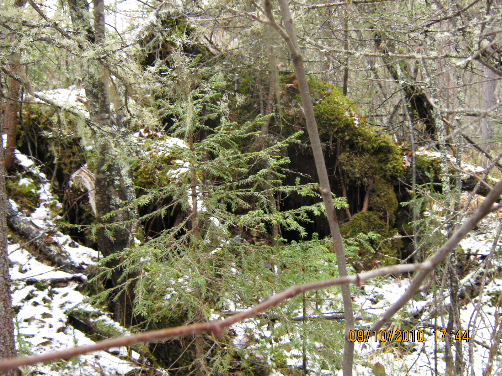 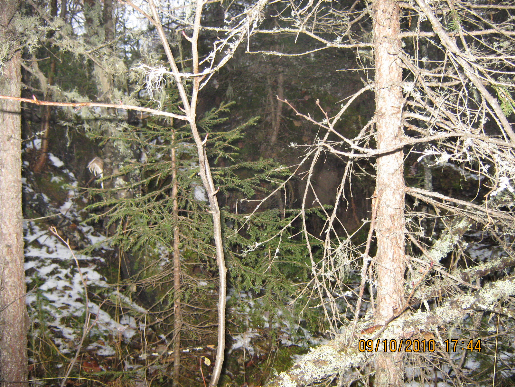       Рис.1 Берлога медведяСчитается, что бурые медведи, хотя и являются хищниками, но всеядные. При этом основу рациона питания представляют пищевые объекты растительного происхождения. Поэтому они питаются всем, что могут найти на своей территории: ягоды, орехи, желуди, корни, клубни, а также стебли различных растений. Кроме этого, медведи употребляют в пищу насекомых, в виде муравьев, червей, ящериц, лягушек, полевых и лесных грызунов.Медведи часто выходят к берегам рек, морей и океанов, где они охотятся на рыбу, на тюленей, на нерпуУ бурых медведей, независимо от возраста, прекрасная память, поэтому они запоминают ягодные или грибные участки. При этом они безошибочно находят к этим местам дорогу.Так почему же тогда медведи выходят к людям? Чтобы поесть? Жизнедеятельность человека связана с настоящей добычей полезных ископаемых, вырубкой лесов и т.д. Человек активно вытесняет животных с их природных мест обитания, что приводит к гибели некоторых медведей, которые не смогли найти для себя объект пропитания. Я нашел фото (рис.2), на котором изображен наш лес, в Кежемском районе, вернее то, что от него остаётся. 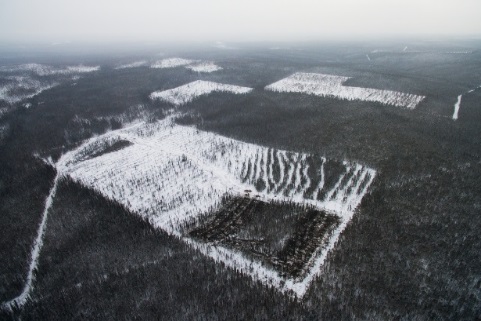 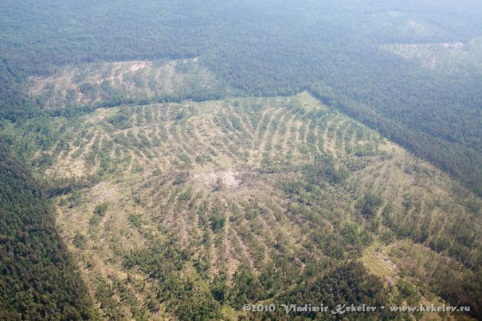 Рис.2 Вырубка леса в Кежемском районе
Так же причиной выхода животных к людям является лесной пожар (рис.3). А ведь пожары тоже часто происходят по вине человека.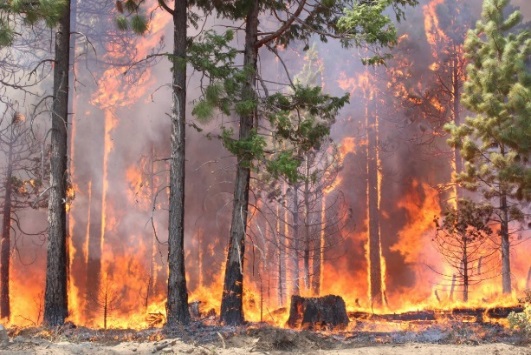 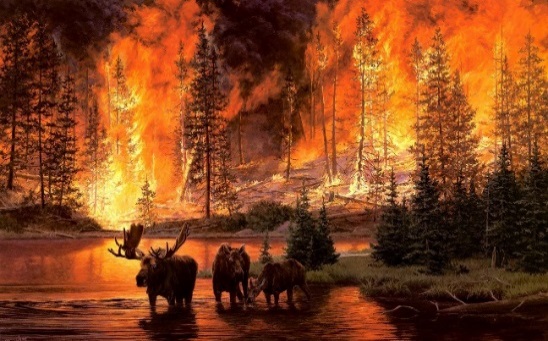                               Рис.3 Пожар в лесуЕще одна причина выхода животных к людям это то, что из-за строительства Богучанской ГЭС затоплено много лесов (рис.4), а это дом для животных, им некуда деваться и они начинают искать пищу для себя, тем самым разрушая дачи, или выпрашивая еду у водителей лесовозов.            Рис. 4 Затопление леса после запуска Богучанской ГЭС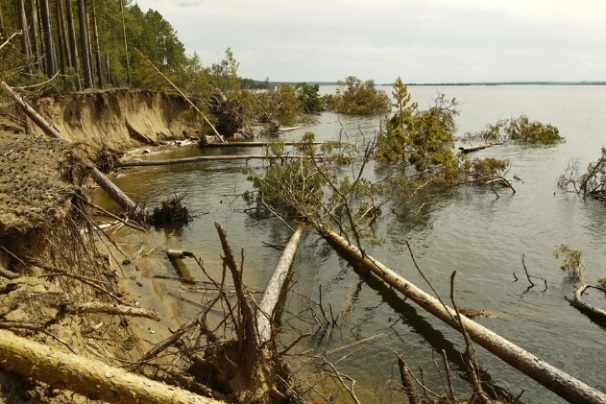 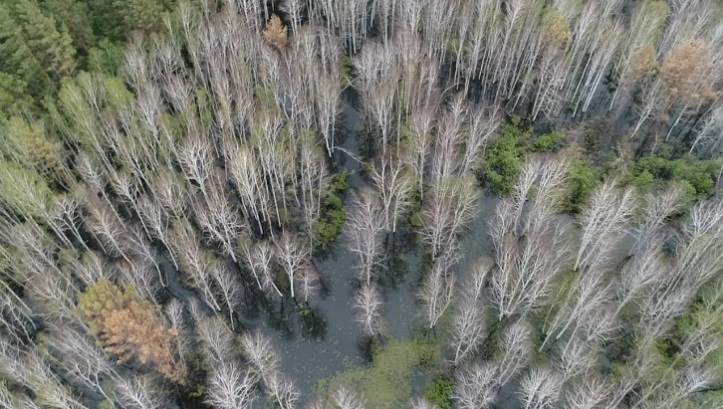 А так как у животного очень хороший нюх, то сами люди помогают медведю выйти из тайги тем, что устраивают свалки в жилой зоне (рис.5). 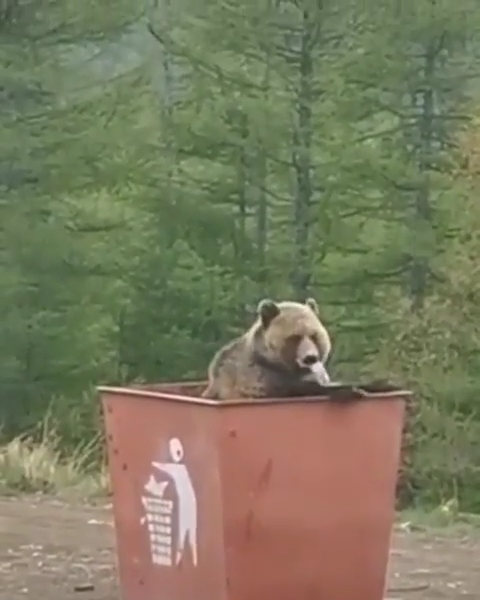 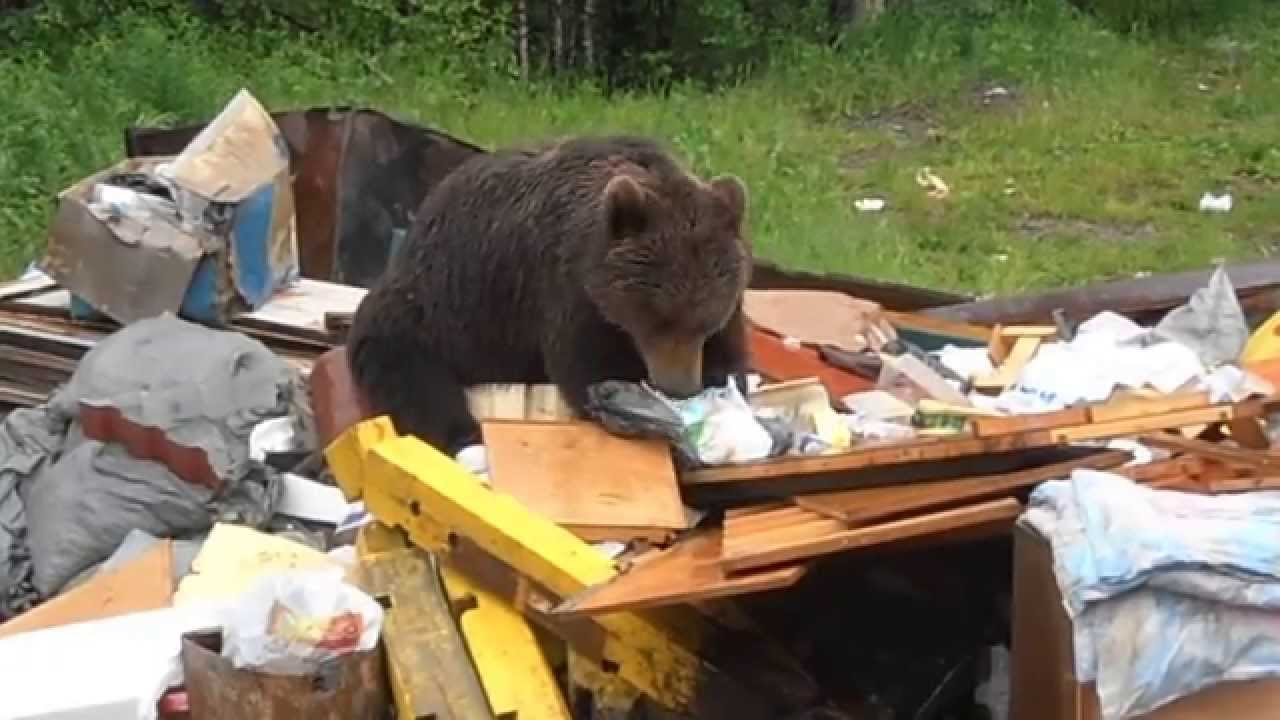 Рис.5 Свалки около жилой зоны.Родители показали и рассказали мне о таких случаях, когда медведи выходили на дорогу и подходили к машинам, а так же когда медведь приходил к людям, которые работали на заготовке леса. Возможно, что на этом месте он раньше жил и питался, а сейчас ничего не осталось.Многие говорят, что с медведем встретиться очень опасно, что они агрессивны. Поговорив с охотниками, я узнал, что если человек будет вести себя спокойно, то и медведь не нападет на него. Вот несколько рассказов от наших знакомых, которые встретились однажды с медведем:- Мы с женой поехали в лес за грибами. Разошлись не некоторое расстояние. И, вдруг, я услышал какое-то сопение. Обернувшись, я увидел медведя. Он тоже стоял и смотрел на меня. Я хотел как-то предупредить жену, но кричать было нельзя. Медведь постоял, посмотрел на меня и тихонько удалился.- Однажды я плыл на лодке и услышал плюханье воды. Обернулся, а там был медведь. Я стал руками бить по воде, медведь развернулся и ушел в гору в лес.- Шли как-то на автобус с дачи. И около мусорного бака увидели медведя. Он, не обращая внимания на нас продолжал рыться в баке. Мы тихо прошли мимо.- Ехали в Кодинск и по дороге встретили медведя. Он подошел к машине, заглянул в окно. Постоял, посмотрел и пошел обратно.  Очень часто к людям стали выходить не только медведи. В этом году в нашем городе на «самстрое» бегала лисица и подушила много кур. Еще одну историю рассказал наш знакомый. Около поселка Тагара он, проезжая мимо, увидел, как три волка мучали бедного теленка. Он остановился и начал сигналить, волки отбежали, но недалеко. Стояли ждали, когда отъедет машина. Из этого можно сделать вывод, что основной причиной того, что медведи не стали бояться людей и всё чаще стали появляться на наших дачах, являются: -сами люди, -неурожай в лесу, -животное раненное и не может само добывать себе пищу в лесу, -свалки на окраине жилых районов, -пожары в лесу,-затопление леса.Чтобы медведи не появлялись в населенных пунктах необходимо бережно относиться к природе. Не засорять лесов. Аккуратно относиться к содержанию помоек и свалок, особенно с пищевыми отходами.А если всё-таки вам пришлось встретиться с медведем? Что делать? Ø Чтобы избежать сближения и не столкнуться неожиданно с медведем, необходимо передвигаться в лесу шумно, громко переговариваясь, желательно группой не менее трех человек.Ø При хождении по лесу нужно держаться открытых мест и редколесий, где приближение зверя можно заметить заблаговременно и принять необходимые меры для отпугивания или иным способом обезопасить себя от возможного нападения;Ø При встречах с бурым медведем постарайтесь не паниковать и незаметно удалиться. Ни в коем случае не бегите! Ведь медведь развивает больше скорость, чем человек. Ø При близкой встрече с медведем не смотрите ему в глаза пристально. Для любого дикого зверя пристальный взгляд – признак готовящейся атаки.Ø Если Вы увидели медведя из окна машины, не выходите ни в коем случае из нее. Сделайте несколько снимков на память из машины. Не пытайтесь угостить медведя. Помните: приучая его попрошайничать, вы подписываете ему смертный приговор!Ø Не оставляйте около жилых домов доступные для диких зверей продукты питания и пищевые отходы. Это смертельно опасно. Чистота и отсутствие помоек убережет вас от нежелательных визитов!Ø Никогда, не приближайтесь к медвежатам, какими бы они не казались вам милыми и симпатичными. Не пытайтесь их накормить или подманить. Если вы с ними случайно встретились, или они вышли к месту  вашего  отдыха, немедленно остановитесь, быстро оглядитесь и как можно быстрее ищите путь к отступлению. Медвежата любопытны и если они направляются к вам, отгоните их громкими криками. Помните, где - то рядом медведица.Данные правила важно знать всем. К сожалению, даже полное соблюдение этих рекомендаций не может полностью исключить вероятность нападения медведя, так как поведение косолапого непредсказуемо!Данная работа помогла мне узнать почему же медведи стали часто появляться на наших дачах и рядом с людьми, а также научиться правилам поведения при встрече с диким зверем . Я хочу еще больше узнать о жизни диких животных, особенно, нашего края. Со своей работой я хочу познакомить одноклассников. Убедить их, что выбрасывать мусор необходимо в отведенных для этого местах.Список использованной литературыИнтернет-ресурс https://ru.wikipedia.org/wiki/Бурый_медведьИнтернет –ресурс https://wildfauna.ru/buryj-medvedИнтернет-ресурс https://yandex.ru/images/search?text=вырубка%20лесов%20в%20Кежемском%20районе&lr=62Интернет-ресурс https://yandex.ru/images/search?text=затопление%20лесов%20богучанская%20гэс&lr=62Андилевко Денис ДмитриевичМБОУ КСОШ №4, 1 Б классВилисова Вероника Валерьевна, МБОУ КСОШ №4, учитель начальных классов должность 